【開催概要】イベント名称：　　　第四回ご当地キャラまつりin須崎会期：　　　　　　　２０１７年９月９日（土）～１０日（日）雨天決行・荒天中止時間：　　　　　　　９：００～１５：００会場：　　　　　　　須崎市桐間多目的公園主催：　　　　　　　ご当地キャラまつりin須崎実行委員会、須崎市協力：　　　　　　（社）日本ご当地キャラクター協会目標来場者数：　　　95,000人（延べ）参加数：　　　　　　約120団体ブース出展：　　　　ブース出展は無料です。１小間　約２．５ｍ×約２ｍ（簡易テント・長机・椅子）※追加でテント・長机・椅子をご希望の場合ご相談ください。　※調理での出展をご希望の場合ご相談ください。PRステージ：　　　１キャラあたり数分程度のPRステージを用意する予定です。　（注）時間等は２０１７年５月２３日現在の予定です。【参加規定】参加申し込みが出来るキャラ1.下記に定義するご当地キャラであること。 定義 ・ある特定の地域(*1) やその特産品、観光地、イベントなどを PR する目的で誕生し、活発に活動をおこない、地元愛を持って元気や笑顔溢れる地元活性化を達成しようとしていること。 ・イラストではなく実物が存在すること。ただし、人間の皮膚に似た外観が無いこと。 （*1)ある特定の地域とは都道府県単位以下で商店街などの町のコミュニティが形成される範囲までの地域のこと。2. 申込み必要書類に不備が無いこと。 3. 申し込み時にキグるミがあること。  キグるミはアクターの首から上がすべて隠れ、体は９０％以上素肌が露出していないこと。(タイツなど体にフィットしている生地で素肌が隠れる場合、見た目が社会通念上猥褻に見えないものであること。） 4. 申し込み時にキャラクターのキグるミ写真またはイラストを添付でき、御提供いただいた画像等を無償で以下に使用させていただけること。 ・本イベントのホームページ・ポスター・パンフレット等の広告物 5. 前項にあてはまらない団体でも主催者が推薦するキャラは参加することが出来ます。推薦キャラへは別途直接ご連絡させていただきます。 6. 主催者が許可しない場合はいかなる理由があっても参加は出来ません。 （不明な場合はお問い合わせください）免責 	【出展物の管理】 主催者は、参加者の出展物（キグるミも含む）の管理等に最善を尽くしますが、あらゆる原因から生ずる損失または損害についてその責任は負わないものとします。 
【事故防止および責任】1. 主催者および参加者は、出展物の搬入出・展示・実演・販売に際し最善の注意を払います。 2. 万一事故が発生した場合の責任は、参加者において負うものとします。 3. 主催者は事故発生の防止をはかるため、出展・展示・実演・販売の制限、または中止を求めることがあります。 【イベント開催変更および中止】1. 主催者は、天変地変その他不可抗力により、日程を変更またはイベントを縮小や中止することがあります。 2. これらの判断はすべて主催者でおこない、これによって生じる損害等については責任を負いません。 3. 雨天時でも開催することがあります。この場合の参加、不参加は参加者の責任により判断するものとし、主催者は参加を強要しません。（雨天時に参加される場合、雨天対策は各自でお願いします。） 4. イベントの中止・変更の場合は開催日当日朝に須崎市ホームページに掲載します。【参加規定の変更 】主催者はやむを得ない事情があるときはこの規定を変更することがあります。この場合参加者は変更後の規定等を遵守していただきます。 ご当地キャラまつりin須崎　参加申込書①（※1）1キャラクターにつき、5分程度のPRステージがございます。MCが最初にキャラクター紹介をする部分のみ（10～30秒程度）をお伺いしますので、ご記入をお願いします。（※2）ステージのご希望等で何かございましたら、備考欄にご記入ください。（※3）参加キャラクター多数の場合、ご希望に添えない場合もございます。ご当地キャラまつりin須崎　参加申込書②車両・駐車場についてお車にて参加の場合、記入してください。1団体2台までのご協力をお願いいたします。お弁当について各団体につき、2名分まで無料でご用意いたします。追加で必要な場合は１つ500円でご用意できます。（無料分を含めた総個数をご記入ください。）オリジナルグッズ参加について昨年に引き続きイベントオリジナルグッズの製作を予定しております。参加キャラクターの皆様をこちらで描き下ろして、スポーツタオル・缶バッジ等を予定しております。ロイヤリティのお支払が出来ませんので、ご了承ください。キャラクター使用に際して申請が必要な場合にはご連絡ください。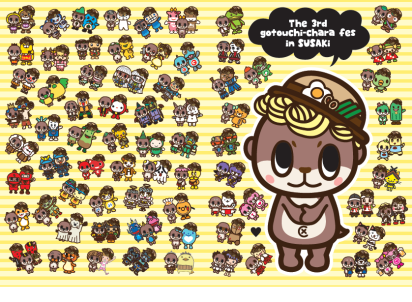 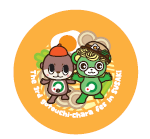 ご当地キャラまつりin須崎　参加申込書③イベントHPの参加キャラクターのプロフィールイベントHPに参加キャラクターのプロフィール一覧を掲載いたします。以下のプロフィール欄をご記入ください。昨年イベントに参加してくださったキャラクター団体様で、昨年に提出いただいたものと同内容を使用される場合は、空欄で提出いただいて問題ございません。キャラクター画像提出のお願いお申込みの際、「着ぐるみ全身写真」の高解像度の画像データを添えてお送りください。画像はイベントポスター、フライヤー、テレビCM、HP掲載等に使用いたします。（昨年と同じ画像を使用ご希望される場合は、こちらも提出は必要ございません。）申込書提出先：須崎市役所　元気創造課メールアドレス：　Shinjyokun_invite@city.susaki.lg.jp申込に関するお問い合わせ先　TEL：0889-42-3951　　FAX：0889-42-7320　※6月30日（金）までにお返事いただけますよう、宜しくお願い申し上げます。キャラクター名団体名ご住所〒連絡先TEL　　　　-　　　　-　　　　　　FAX　　　　-　　　　-　　　　　メールアドレスご担当者名（携帯　　　　-　　　　-　　　　）参加スタッフ人数人参加希望日９月９日（土）　 ・　　　９月１０日（日）ブース出展有 （ブース内容 ：　　　　　　　　　　　　　　　　　　）　・　無PRステージ（5分程度）希望　　　　　 ・　　　希望しないステージでの使用音源CDを使用する　　　・　　　CDを使用しないステージでの紹介文（※1）【キャラクターを紹介する際に、MC（司会）が読み上げる内容】備考（※2）9月9日(土)：　　　　　　　　　台9月10日(日)：　　　　　　　　　台車両ナンバー①：車両ナンバー②：車両の色①：車両の色②：9月9日（土）個9月10日（日）個グッズに参加する　・　しないキャラクター名活動地名、所属など公式サイトURLhttp://Twitterhttp://Facebookhttp://紹介文